Job title: App Developer	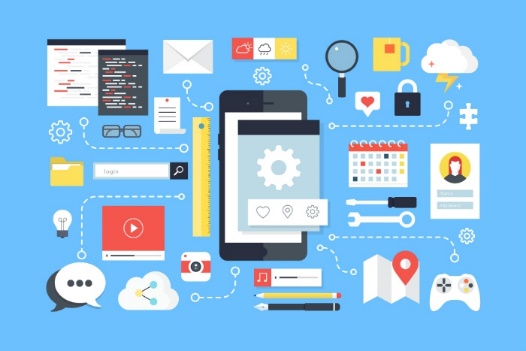 Job title: (Also known as App designer, mobile app developer, application developer)App developers design and build mobile applications for PCs, mobile phones and tablets.Routes and Entry requirements: UniversityYou could do a foundation degree, higher national diploma or degree in:computer sciencesoftware engineeringcomputer applications developmentmathematicsfinancial technologyYou'll usually need:1 or 2 A levels, or equivalent, for a foundation degree or higher national diploma2 to 3 A levels, or equivalent, for a degreeApprenticeshipYou can complete a software developer higher apprenticeship.You may be able to do a creative digital design professional degree apprenticeship.To get onto an apprenticeship, you'll find it useful to have:4 or 5 GCSEs at grades 9 to 4 (A* to C) and A levels, or equivalent, for a higher or degree apprenticeshipOther routesYou may be able to apply for a place on a graduate training scheme with an IT company if you have a degree. These are often open to non-IT graduates as well as those with a computing qualification, where you start as a junior developer and get training on the job.Skills required: You'll need:maths knowledge for understanding programmingthe ability to write computer programsanalytical thinking skillsto be thorough and pay attention to detailthe ability to come up with new ways of doing thingsknowledge of systems analysis and developmentcomplex problem-solving skillspersistence and determinationto have a thorough understanding of computer systems and applicationsWhat you'll do: You may:develop new apps or create 'mobile-friendly' versions of websiteswork with other developers, designers and copywritersdesign prototypes to suit client needswrite or amend computer codetest software, find faults and fix problemswrite accurate notes about the development processkeep up to date with new technology trends and toolsWhat you’ll earn: 
£21,000 Starter to £55,000 ExperiencedWorking hours, patterns and environment:Typical hours 37 to 40 a weekYou could work between 9am - 5pm on a rotaYou could work in an office or at a client's business.Career path and progression:You could move into systems analysis, or be promoted to a senior app developer or applications project manager.You could also become self-employed, offering your services through contracting in most areas of the economy, for example business, finance, cyber security, telecommunications and healthcare.